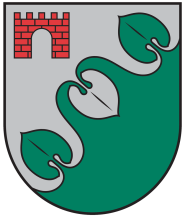 Limbažu novada pašvaldībaLimbažu Bērnu un jauniešu centrsReģ. Nr. 40900003199; Rīgas iela 19, Limbaži, Limbažu novads, LV - 4001; E-pasts limbazu.bjc@limbazunovads.lv; tālrunis 64070763, 26450462Limbažos22.03.2023.										Nr.12/1.8.1UZAICINĀJUMS IESNIEGT PIEDĀVĀJUMU CENU APTAUJAI	Limbažu novada pašvaldības Limbažu Bērnu un jauniešu centrs (turpmāk – Limbažu BJC) uzaicina Jūs iesniegt savu cenu piedāvājumu pakalpojumam “Tautas tērpu detaļu  - vestu un bikšu - izgatavošana” Limbažu TDA “Katvari” dejotājiem.Cenu aptaujas priekšmets: “Tautas tērpu detaļu  - vestu un bikšu - izgatavošana” – tumšas tautiskās puišu vestes 16 gab. – atbilstošas valkāšanai gan pie Kurzemes, gan Zemgales etnogrāfisko novadu sieviešu tautas tērpiem. Vestēm jābūt goda apģērbam atbilstoši akcenti – abas tās puses ir ar tumšu vilnas audumu, vīles akcentētas ar gaišiem diegiem, pogas spīdīgas, divās rindās, vestes priekšpusē izveidoti kabatu aizloki, Veste valkājama arī tad, kad sievietes tautastērpā ir jaka, ne tikai veste un tumšas tautiskās puišu bikses 16 gab. – tumšas tautiskās auduma bikses ar elastānu, paredzētas dejošanai. Velkamas pie sieviešu Zemgales un Rīgas tautas tērpiem. Pretendents var iesniegt savu piedāvājumu par vienu vai vairākām priekšmeta daļām.Pakalpojuma izpildes termiņš – līdz 2023. gada 28. aprīlisPakalpojuma apmaksa – pasūtītājs veic samaksu 15 (piecpadsmit) dienu laikā pēc pakalpojuma rēķina saņemšanas un akta sastādīšanas.Piedāvājuma izvēles kritērijs ir piedāvājums ar saimnieciski izdevīgāko cenu, vērtējot katru cenu aptaujas priekšmeta daļu atsevišķi.Piedāvājumus cenu aptaujai, kas sastāv no aizpildītas piedāvājuma veidlapas  var iesniegt līdz 2023. gada 27. marta, pulksten 16:00. Piedāvājumi var tikt iesniegti:iesniedzot personīgi, slēgtā vēstulē Limbažu BJC, Rīgas iela 19, Limbaži, darba dienās līdz plkst. 18.00, 27.03.2023. līdz plkst. 16.00.nosūtot ieskanētu pa e-pastu (limbazu.bjc@limbazunovads.lv) un pēc tam oriģinālu nogādājot Rīgas ielā 19, Limbaži līdz 27.03.2023. plkst. 16.00.;nosūtot elektroniski parakstītu uz e-pastu (limbazu.bjc@limbazunovads.lv) līdz 27.03.2023. plkst. 16.00.Piedāvājumi, kuri būs iesniegti pēc noteiktā termiņa, netiks izskatīti.Pielikumā: 	1. Tehniskā specifikācija uz 1 lpp.		2. Piedāvājuma veidlapa uz 2 lpp.Pielikums Nr.1TEHNISKĀ SPECIFIKĀCIJAPakalpojumu mērķis un rezultāts: Tautas tērpu detaļu  - vestu un bikšu - izgatavošana   Limbažu Bērnu un jauniešu centra (turpmāk – Limbažu BJC) TDA “Katvari” dejotājiem.Cenu aptaujas priekšmets :“Tautas tērpu detaļu  - vestu un bikšu - izgatavošana” – tumšas tautiskās puišu vestes 16 gab. – atbilstošas valkāšanai gan pie Kurzemes, gan Zemgales etnogrāfisko novadu sieviešu tautas tērpiem. Vestēm jābūt goda apģērbam atbilstoši akcenti – abas tās puses ir ar tumšu vilnas audumu, vīles akcentētas ar gaišiem diegiem, pogas spīdīgas, divās rindās, vestes priekšpusē izveidoti kabatu aizloki, Veste valkājama arī tad, kad sievietes tautastērpā ir jaka, ne tikai veste un tumšas tautiskās puišu bikses 16 gab. – tumšas tautiskās auduma bikses ar elastānu, paredzētas dejošanai. Velkamas pie sieviešu Zemgales un Rīgas tautas tērpiem. Pakalpojumu sniegšanas vietas un apstākļu apraksts: Pretendentam darbs jāveic atbilstoši pasūtītāju iesniegtajiem dejotāju auguma parametriem,  izpildē izmantot materiālus, izstrādājumus, kuri pilnībā atbilst tehniskajai specifikācijai, vai analogus, kādi ir saskaņoti ar Pasūtītāju;Pakalpojumam izvirzītās prasības: Pretendents nodrošina garantiju 2 (divus) gadus no pasūtījuma izpildes brīža, novēršot radušos defektus un nepilnības par saviem līdzekļiem, ja tie ir radušies pretendenta nekvalitatīva darba rezultātā vai izmantojot nekvalitatīvu materiālu, kā arī pieļauto kļūdu rezultātā.Tehniskās specifikācijas aktualizācijas datums 22.03.2023.2. pielikumsPIEDĀVĀJUMA VEIDLAPA___.____.2023. Nr.______	Pamatojoties uz saņemto uzaicinājumu, iesniedzam cenu piedāvājumu “Tautas tērpu detaļu  - vestu un bikšu - izgatavošana” Limbažu TDA “Katvari” dejotājiem.INFORMĀCIJA PAR PRETENDENTUCENU PIEDĀVĀJUMSPretendenta pārstāvja paraksts, amats ________________________________Pretendenta nosaukumsReģistrācijas Nr.Pretendenta bankas rekvizītiAdreseTālr. Pretendenta pārstāvja vārds, uzvārds, amatsPieredze tautas tērpu un to detaļu izgatavošanāIepirkuma priekšmetam1 gab. izmaksas bez PVN16 gab. izmaksas bez PVNKopējā summa ar PVNIepirkuma priekšmetam1 gab. izmaksas bez PVN16 gab. izmaksas bez PVNKopējā summa ar PVNTumšas tautiskās puišu vestesTumšas tautiskās puišu bikses